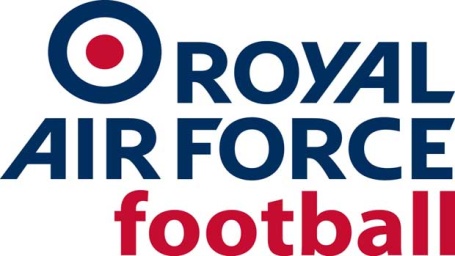 RAF CUP (The Keith Christie Trophy) Season 2019-20
First Round (25 Sept 2019)Byes – RAF Brize Norton & RAF Coningsby (2018/19 Finalists),  RAF Northolt, MOD St Athan, RAFC Cranwell.North Region: RAF Digby 2-4 RAF LossiemouthRAF Valley 0-12 RAF ShawburyRAF Boulmer v TSW Stafford (TSW Stafford unable to field team, removed from competition)RAF Waddington 4-2 RAF CosfordRAF Leeming 6-0 RAF Scampton South Region: RAF Wyton 4-0 Swanwick Mil RAF High Wycombe 1-6 RAF MarhamNorthwood v JFC Chicksands/Henlow (Northwood unable to field team, removed from competition)RAF Benson 0-10 RAF Odiham RAF Wittering 0-2 RAF Akrotiri RAF Halton 1-4 RAF HoningtonCup 2nd Round (6 Nov 2019)MOD St Athan 2-4 RAF Shawbury (played at Barry Town FC)JFC Chicksands/Henlow 0-4 RAF ConingsbyRAF Odiham 1-0 RAF Honington RAF Marham 4-3 RAF WaddingtonRAF Wyton 1-3 RAF Northolt RAF Lossiemouth 0-1 RAF Brize Norton RAF Cranwell 1-7 RAF Boulmer RAF Akrotiri 5-1 RAF Leeming Plate 1st Round (6 Nov 2019)Byes - RAF Digby, RAF Cosford, RAF Benson, Swanwick Mil, RAF Wittering, RAF Scampton  RAF High Wycombe 1-2 RAF HaltonTSW Stafford v RAF Valley (TSW Stafford removed from competition)Cup Quarter Final Round (22 Jan 2020)RAF Akrotiri 3-1 RAF Northolt (Mon 10 Feb 20)RAF Boulmer 0-3 RAF ConingsbyRAF Shawbury 1-4 RAF OdihamRAF Marham 1-0 RAF Brize Norton (Wed 8 Jan 20)Plate Quarter Final Round (22 Jan 2020)Swanwick Mil 6-1 RAF Valley RAF Halton 2-7 RAF Digby RAF Wittering 5-0 RAF ScamptonRAF Benson 2-8 RAF CosfordCup Semi Finals RAF Akrotiri v RAF Odiham (RAF Akrotiri withdrew due to Covid-19 travel restrictions)RAF Coningsby 4-5 RAF Marham (2 Sept 20, match highlights can be viewed here)Plate Semi Finals RAF Cosford 6-3 RAF Wittering (30 Sept 20) RAF Digby 4-0 Swanwick Mil (1 Oct 20)Cup Final RAF Marham 1-2 RAF Odiham (17 Dec 20 at Oxford City FC)Plate Final (15 Oct 20 at Oxford City FC)RAF Cosford 5-1 RAF Digby